HUDBA POMÁHÁ 2018 - Hudba pro Davídka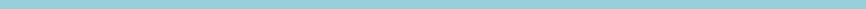 Pro Davídka se vybralo již 60 000 korun!PROGRAM FESTIVALUKoncert skupiny Mydy Rabycad - M-klub ve Vysokém Mýtě, 17. listopadu 2018, 20:00Vánoční koncertyKostel sv. Petra a Pavla v Morašicích - 25. listopadu 2018, 17:00 a 19:30Tylův dům Polička - 8. prosince 2018, 19:00Zámecká jízdárna v Litomyšli - 16. prosince 2018, 18:30Šemberovo divadlo ve Vysokém Mýtě - 25. prosince 2018, 18:00Koncert frontmanů Čechomoru Františka Černého a Karla Holase - Šemberovo divadlo ve Vysokém Mýtě, 7. ledna 2019, 19:30Benefiční festival Hudba pomáhá, který každoročně podporuje handicapované dítě či sourozence z Pardubického kraje, letos pomůže Davídkovi Hermanovi z Vysokého Mýta, který trpí dětskou mozkovou obrnou. Výtěžek bude věnován na zaplacení léčebného pobytu v lázních Klimkovice a rehabilitace v ostravské Arkádě.Samotné koncerty ještě ani nezačaly, ale na kontě Hudba pomáhá je již 60 000 korun. V sobotu 3. listopadu proběhla ve vysokomýtském M-klubu Halloween party: charity edition, která se zařadila mezi akce podporující benefiční festival Hudba pomáhá. Jelikož bylo vyprodáno a všichni vystupující (DJs Petr a Martin Fikejs a DJ Morris) se vzdali svých honorářů, výtěžek akce činil úžasných 60 000 korun. Pořadatelé jsou z této částky nadšení, protože Davídkovi pokryje téměř jednu celou návštěvu Klimkovic.V pondělí 12. listopadu předal ředitel festivalu Vojtěch Sedláček šek s vybranou částkou rodině Hermanových, kteří měli z prozatímního výtěžku velkou radost. “Velkým dílem se letos na festivalu Hudba pomáhá podílejí DJs z Vysokého Mýta, díky kterým se podařilo vybrat 60 000 korun. To je úžasná suma, která poslouží k zafinancování jednoho pobytu v lázních Klimkovice, a pomůže Davídkovi Hermanovi začít chodit. Doufám, že budeme pokračovat stejným tempem i na dalších akcích a podaří se nám rodině Hermanových zaplatit i další terapie a návštěvy v lázních,“ uvedl Vojtěch Sedláček.Festival bude pokračovat 17. listopadu, kdy ve vysokomýtském M-klubu vystoupí skupina Mydy Rabycad. „Na podzim jedeme celé klubové turné a ve Vysokém Mýtě předvedeme vše, co máme pro tuto událost připraveno, což zahrnuje i speciální světelnou show, kterou jsme minule ještě neměli,“ uvedl baskytarista Honza ze skupiny Mydy Rabycad. Poté bude následovat tradiční série adventních koncertů skupiny Parkoviště pro velbloudy, které proběhnou v Morašicích, v Litomyšli, ve Vysokém Mýtě a letos nově také v Poličce. Návštěvníci se mohou těšit především na spolupráci s Litomyšlským symfonickým orchestrem a známé filmové melodie.Festival se letos rozhodla podpořit také improvizační skupina Paleťáci. „Jsem velice rád, že má festival Hudba pomáhá tolik podporovatelů. Letos se s doprovodným programem přidala improvizační skupina Paleťaci, která 22. prosince v Divadle 29 v Pardubicích odehraje speciální benefiční improshow. Jejich hostem bude Petr Váša - fyzický básník a frontman kapely Ty syčáci či Jasná Páka,“ řekl Vojtěch Sedláček. Závěrečnou tečkou a velkým vánočním překvapením pro návštěvníky bude koncert frontmanů Čechomoru Františka Černého a Karla Holase, který proběhne 7. ledna 2019 v Šemberově divadle ve Vysokém Mýtě. 